Załącznik nr 1 
do Regulaminu studenckich praktyk zawodowych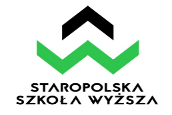 DZIENNICZEK PRAKTYK ZAWODOWYCHZAKŁADANE EFEKTY UCZENIARealizacja praktyk zawodowych wraz z weryfikacją efektów uczenia się……………………………………..				……………………………………    (podpis Opiekuna praktyk z ramienia Instytucji)		                                         (podpis Koordynatora ds. praktyk zawodowych)ImięNazwiskoNumer albumuKierunek studiówMiejsce praktykTermin odbycia praktykOpinia Opiekuna praktyk z ramienia InstytucjiWiedza:Wiedza:P_W01Zna i rozumie warsztat pracy na określonych stanowiskach powiązanych z problematyką bezpieczeństwa publicznego i ochrony mienia, zapoznaje się z materiałami źródłowymi wykorzystywanymi na stanowiskach związanych z odbywaną praktyką zawodowąP_W02Zna organizację i specyfikę pracy na stanowiskach pracy związanych z bezpieczeństwem publicznym i ochroną mienia zarówno w podmiotach gospodarczych, jak i instytucjach publicznychP_W03Zna narzędzia teleinformatyczne, a także środki wykorzystywane w zakresie zabezpieczenia bezpieczeństwa publicznego i ochrony mieniaUmiejętności:Umiejętności:P_U01Potrafi pozyskiwać dane i dokumenty źródłowe, użyteczne w kontekście procesu pisania pracy dyplomowej. Zachowuje standardy określone w przepisach o ochronie danych i informacjiP_U02Potrafi samodzielnie rozwiązywać teoretyczne oraz prawne problemy w ramach organizacji publicznych lub prywatnych na stanowiskach odpowiedzialnych bezpieczeństwo publiczne i ochronę mienia, jednocześnie podejmuje  próby interwencji w praktycznych sytuacjach  problemowychP_U03Potrafi stosować wiedzę i umiejętności nabyte podczas studiów do wykonywania poszczególnych działań z zakresu bezpieczeństwa publicznego Kompetencje społeczne:Kompetencje społeczne:P_K01Jest przygotowany do podjęcia zatrudnienia na stanowiskach związanych z bezpieczeństwem publicznym i ochroną mienia w organizacjach publicznych lub prywatnychP_K02Ma świadomość konieczności ciągłego dokształcania zarówno w kontekście procedur, jak i norm prawa z zakresu bezpieczeństwa publicznego i ochrony mieniaP_K03Jest gotów wejść w role zawodowe w organizacjach tworzących potencjalny teren aktywności zawodowej, jest przygotowany do udziału w różnych projektach społecznych i zawodowych z zakresu bezpieczeństwa publicznego i ochrony mieniaDataWykonywane czynności/ilość godzinOsiągnięte efekty